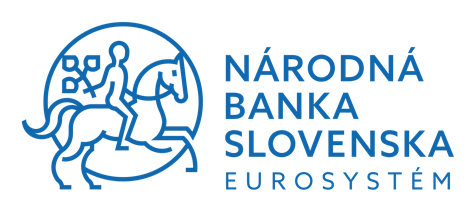 ZÁPISNICA Z PRÍPRAVNÝCH TRHOVÝCH KONZULTÁCIÍNázov verejného obstarávateľa: 		Národná banka Slovenska		Sídlo verejného obstarávateľa: 		Imricha Karvaša 1, 813 25 Bratislava Názvy účastníkov: 					Eset, s.r.o.	Eviden	WDS Solutions, s.r.o.Predmet / názov PTK: 	Monitoring kybernetickej bezpečnosti Postup: 		Prípravné trhové konzultácie (ďalej len „PTK“) Legislatívny rámec: 		Podľa § 25 zákona č. 343/2015 Z. z. o verejnom obstarávaní a o zmene a doplnení niektorých zákonov v znení neskorších predpisov (ďalej len „zákon o verejnom obstarávaní“) Dokumenty a bližšie informácie k PTK: 	https://nbs.sk/o-narodnej-banke/verejne-obstaravanie/pripravne-trhove-konzultacie/Lehota na prihlásenie k účasti na PTK: 	do 24.5.2024 do 14.00 hMiesto uskutočnenia PTK: 		Národná banka Slovenska, Imricha Karvaša 1, 813 25 Bratislava Dátum a čas uskutočnenia PTK: 		11.6.2024, 13:00 h Pred začatím plánovaného postupu verejného obstarávania realizuje Národná banka Slovenska v súlade s § 25 zákona o verejnom obstarávaní prípravné trhové konzultácie. Cieľom PTK je spresnenie technických požiadaviek na služby Monitoringu kybernetickej bezpečnosti a získanie informácií týkajúcich sa obchodných podmienok dodania služby. Tieto informácie poslúžia ako podklad pre prípravu súťažných podkladov plánovaného verejného obstarávania služieb Monitoringu kybernetickej bezpečnosti.PTK predchádzalo dňa 17.5.2024 zverejnenie Výzvy na účasť na PTK (ďalej len „výzva“) s prílohami na webovom sídle NBS na adrese: https://nbs.sk/o-narodnej-banke/verejne-obstaravanie/pripravne-trhove-konzultacie/. Výzva na účasť na PTK bola zverejnená aj v Úradnom vestníku EÚ 98/2024 pod číslom 298811-2024 a vo Vestníku verejného obstarávania vedeného ÚVO 99/2024 pod číslom 13289 – POS. Zverejnením výzvy bolo umožnené, aby sa týchto konzultácií mohlo zúčastniť široké spektrum hospodárskych subjektov, prípadne tretieho sektora.Pred začatím PTK jedna spoločnosť ospravedlnila svoju neúčasť.Na úvod online PTK mítingu NBS oboznámila účastníkov o plánovanom priebehu a cieľoch PTK. Takisto účastníkov PTK oboznámila o vyhotovení audio záznamu z PTK pre účely vyhotovenia zápisnice z priebehu PTK, ktorý bude po jej verifikácii následne zlikvidovaný. Nasledovala diskusia k nasledovným bodom podľa prílohy 3 – Úvodné témy na diskusiu. Samotná diskusia začala o 8 minút neskôr z dôvodu technických problémov s prenosom zvuku na strane NBS. 1.	Predmet zákazkySú pre Vás zrozumiteľné všetky požiadavky na služby, resp. čo je potrebné spresniť aby bolo možné vypracovať záväznú ponuku vo verejnom obstarávaní? Diskusia k bodu:Aká je predstava služby skenovania zraniteľností.- Predstava NBS je, že súčasťou služby má byť o.i. prioritizácia, reporting, zohľadnenie kritickosti infraštruktúry a pod. Odstraňovanie zraniteľností je v kompetencii NBS. Uchádzači v dotazníku uvedú ktoré ďalšie informácie je potrebné doplniť do podkladov na obstarávanie. Skenovanie konfigurácií cieľových systémov.- NBS očakáva, že poskytnuté riešenie umožní skenovanie konfigurácií cieľových systémov. Výber nástroja ktorým sa má vykonať skenovanie konfigurácií je na poskytovateľovi. Aká je predstava služby BAS, napr. frekvencia simulácií, automatizácia. – BAS je pre NBS nová služba. Uchádzači v dotazníku navrhnú podľa svojich skúseností optimálne riešenie poskytovania služby.SIEM – aký je počet EPS, prípadne objem indexovaných dát. – NBS spresní informáciu do podkladov na obstarávanie.Komunikačné jazyky – slovenčina, čeština, angličtina. – NBS spresní informáciu do podkladov na obstarávanie.Viete dodať požadované služby v režimoch 15/5 a 24/7?Diskusia k bodu:Zladenie riešiteľských tímov na strane poskytovateľa a NBS.2.	Technické požiadavkySú požiadavky na technológie dostatočne definované, resp. čo je potrebné spresniť aby bolo možné vypracovať záväznú ponuku vo verejnom obstarávaní?Diskusia k bodu:Spresnenie koncových komponentov – počty, kategórie, výrobca.– NBS spresní informáciu do podkladov na obstarávanie v zmysle počtu, typu a výrobcu koncových zariadení. Uchádzači do dotazníka uvedú štruktúru požadovanej informácie.Ktoré bezpečnostné štandardy sú Vašimi produktami podporované: NIST, CIS, ISO, MITRE ATT&CK a pod.?Diskusia k bodu:Účastníci v dotazníku navrhnú spôsob ako vyhodnocovať technologickú a procesnú  compliance.3.	Podmienky súťažePlánujete sa zúčastniť verejného obstarávania, prípadne sú nejaké dôvody pre ktoré by ste zvažovali sa nezúčastniť?Diskusia k bodu:Účastníci sa vyjadria v dotazníku. Aké máte úspešné referencie na SOC, SIEM, NDR, BAS a Správa  zraniteľností za posledné 2 roky (bankový sektor?)Diskusia k bodu:Referencie v bankovom sektore a v zahraničí.– NBS skúma trh aby vedela vhodne nastaviť podmienky účasti vo verejnom obstarávaní. NBS do podkladov na obstarávanie spresní požiadavky na referencie tak, aby neboli diskriminujúce ale zároveň aby nastavili kvalitatívnu latku.Koľko času potrebujete na prípravu ponuky? Verejný obstarávateľ zvažuje 30 až 45 kalendárnych dní.Diskusia k bodu:Technický návrh riešenia.– NBS pravdepodobne nebude požadovať v ponukách uvádzanie technických návrhov riešení.Aké je zloženie Vášho tímu (odborná kvalifikácia (napr. vzdelanie, certifikáty a skúsenosti v projektoch rovnakých alebo obdobných ako predmet zákazky)?Diskusia k bodu:Účastníci sa vyjadria v dotazníku. Ako sa dajú overiť skúsenosti a odborná pripravenosť tímu?Diskusia k bodu:CV v anonymizovanej forme.– NBS nebude akceptovať pracovné životopisy v anonymizovanej forme z dôvodu ich verifikácie počas vyhodnocovania ponúk komisiou na to zriadenou. NBS k takémuto typu informácií pristupuje ako dôverným a tak s nimi aj zaobchádza, v rámci svojich úkonov ich anonymizuje a takisto ich nezverejňuje. Ak by verejný obstarávateľ uvažoval o aplikovaní iného kritéria na vyhodnotenie ponúk ako je najnižšia cena, aké iné kritérium odlišné od ceny považujete za vhodné/primerané?Diskusia k bodu:Účastníci sa vyjadria v dotazníku. 4.	Obchodné podmienkyAko funguje licenčný model (licencia, subscription), resp. čo sa udeje po skončení zmluvy s HW, SW, licenciami a pod.? Diskusia k bodu:Výrobcovia poskytujú licenčný model na ročnej báze.-  Predstava NBS je, že bude obstarávať iba služby (managed service). NBS nebude dodatkovať zmluvy napr. po zvýšení ceny.Aké sú podmienky pri predčasnom ukončení zmluvného vzťahu: platnosť licencií, HW, SW, transfer know-how a pod.?Diskusia k bodu:Účastníci sa vyjadria v dotazníku. Aké sú možnosti škálovateľnosti služby (zvyšovanie/znižovanie počtu monitorovaných zariadení, zmena počtu udalostí za jednotku času a pod.)?Diskusia k bodu:Účastníci sa vyjadria v dotazníku. Aké sú odhadované náklady pre jednotlivé služby? Aké je rozloženie platieb (na začiatku a mesačné platby) ?Diskusia k bodu:Bude NBS spresňovať špecifikáciu služieb. -  NBS bude na základe PTK spresňovať špecifikácie služieb. Aké sú podmienky odovzdania know-how po skončení zmluvy?Diskusia k bodu:Účastníci sa vyjadria v dotazníku. 5.	Dodacie podmienkyAká je Vaša predstava o migrácii z existujúcich systémov na nové systémy – čas, požiadavky na súčinnosť a pod.?Diskusia k bodu:Má NBS zavedené procesy Disaster Recovery a Incident Response,-  NBS má zavedené uvedené procesy a privíta námety na ich zlepšenie. NBS si je vedomá, že príchodom nového poskytovateľa ako aj nových technológií, bude potrebné vzájomne vyladiť tieto procesy. NBS spresní informáciu do podkladov na obstarávanie v zmysle požiadavky na súčinnosť poskytovateľa v daných procesoch.Preferuje NBS zachovať existujúce technológie a aké je ich licenčné pokrytie.-  NBS preferuje ekonomicky a kvalitatívne najvýhodnejšie riešenie. Existujúce riešenia sa môžu použiť v novom riešení. Náklady spojené so supportom, licenciami, prevádzkou a pod. budú v réžii poskytovateľa služby. Existujúcim riešeniam končí podpora 31.8.2025.Doplniť metriky NDR, EDR, kapacity sondy - Uchádzači do dotazníka uvedú požadované informácie. NBS spresní informáciu do podkladov na obstarávanie.Aké sú nároky na technické vybavenie, procesy NBS, počet a odbornú spôsobilosť personálu NBS?Diskusia k bodu:Či NBS poskytne dokumentáciu k procesom Incident Response a pod.- NBS zverejní do súťaže iba nevyhnutné informácie potrebné pre cenovú ponuku. Uchádzači do dotazníka uvedú požadované informácie.Poskytne NBS vlastné úložisko dát z dôvodu citlivosti dát a dĺžky retencie (12 mesiacov).- NBS počíta s tým, že nové riešenie môže spracovávať dáta v cloude. NBS spresní požiadavky na cloud do podkladov na obstarávanie.Aká je odhadovaná doba na prípravu spustenia služby od podpisu zmluvy?Diskusia k bodu:Účastníci sa vyjadria v dotazníku. Témy nachádzajúce iba v dotazníkuAké informácie alebo dokumenty nad rámec už poskytnutých potrebujete poznať pre riadne ocenenie predmetu zákazky?Diskusia k bodu:Účastníci sa vyjadria v dotazníku. Identifikovali ste nejaké požiadavky, ktoré jednoznačne navyšujú prácnosť resp. cenu predmetu zákazky? Ak áno, ktoré to konkrétne sú?Diskusia k bodu:Či NBS uvažovala nad kreditným systémom, t.j. mať predplatené služby v dohodnutom objeme. - NBS počíta s tým, že niektoré služby budú mať paušálny charakter a niektoré budú voliteľné, čiže na objednávku.Máte uzavreté poistenie zodpovednosti za škodu v súvislosti s výkonom vašej podnikateľskej činnosti? Ak áno, v akej výške?Diskusia k bodu:Účastníci sa vyjadria v dotazníku. Viete ako potencionálny uchádzač splniť všetky požiadavky verejného obstarávateľa na predmet plánovanej zákazky sám alebo predpokladáte, že budete potrebovať subdodávateľa?Diskusia k bodu:Účastníci sa vyjadria v dotazníku. S akými najčastejšími prekážkami ste sa doteraz stretli pri realizácii totožného/porovnateľného predmetu plánovanej zákazky a ako ste sa s nimi vysporiadali?Diskusia k bodu:Účastníci sa vyjadria v dotazníku. Vstupuje do ceny služieb v zmysle návrhu predmetu zákazky okrem ceny práce aj iný významný faktor? Ak áno, aký?Diskusia k bodu:Účastníci sa vyjadria v dotazníku. 6.	RôzneV bode Rôzne bol ponechaný priestor na otázky účastníkov PTK, ktoré sú už vyjadrené v diskusii v bodoch vyššie.Na záver PTK bola zopakovaná informácia, že sa od účastníka PTK očakáva verifikácia zápisnice a v lehote dvoch týždňov vyplnenie dotazníka. Po ukončení PTK verejný obstarávateľ zverejní zápisnice z priebehov PTK na svojom webovom sídle na adrese https://nbs.sk/o-narodnej-banke/verejne-obstaravanie/pripravne-trhove-konzultacie.7.	Otázky v dotazníkochVulnerability scanning: Jedná sa o službu scanning-u prostredia a vytvorenie reportu? Alebo sa jedná aj o manažment security updates/ upgrades, resp. follow up?- Jedná sa o službu scanning-u prostredia a vytvorenie reportu s možnosťou automatizovane zadávať tickety do SD NBS.Konfigurácia cieľových aktív: Má NBS pre svoje IT systémy (OS platformy, sieťové komponenty, aplikácie) definovaný a zdokumentovaný security baseline (t.j dokument, ktorý popisuje minimálne konfiguračné nastavenie systému z pohľadu security) voči ktorému sa majú testy vykonávať?–NBS má zdokumentované požadované konfiguračné nastavenie systému z pohľadu bezpečnosti ale nedisponuje vhodnou technológiu kontroly. BAS (Breach and Attack Simulation):  Je NBS požadované, aby bol BAS vykonávaný 1x týždenne?– Frekvencia BAS bude spresnená v zmysle vytvorenia dostatočného časového priestoru na vykonanie manuálnych procedúr spojených so šetrením, návrhom na zmiernenie/odstránenie zistených nedostatkov a samotným odstránením zistených nedostatkov.